关于公开选拔文华学院机械与电气工程学部第十七届学生组织学生干部的通知为进一步加强机电学部学生干部队伍建设，优化学生干部结构，完善学生干部选拔制度，让新一批思想素质高、工作能力强、学习成绩好、勇于创新、甘于奉献的同学加入到学生工作中来，结合团中央《高校共青团改革实施方案》《学联学生会组织改革方案》的要求，学部将通过民主、公开、平等、透明的选拔机制，遴选出一批素质过硬、敢当重任的学生组织学生骨干。通知如下：一、指导原则认真落实学生组织干部公平、公正、公开的选拔机制，促进学生组织干部任用的民主化、公开化、透明化水平不断提高。通过多种选拔方式，以提高学生组织整体工作能力为切入点，遴选出具有良好的政治意识、大局意识、核心意识、看齐意识、服务意识、责任意识、效率意识和创新意识的学生干部，不断完善学生组织自我教育、自我管理、自我服务、自我监督的职能。二、选拔原则公开选拔、平等竞争、民主监督、择优选用。选拔职位、竞聘条件必备条件竞聘分团委学生副书记、学生会主席、青年志愿者协会会长、全媒体中心主任、自律委员会会长限2017级本科生；在校、部两级学生组织中担任过副部级（或等同于）以上职务满半年；学习成绩在专业或班级排名前40%。竞聘各部门正副部长限2018级；竞聘部长需在各类学生组织担任学生干部满一年，竞聘副部长需在各类学生组织担任学生干部满半年；学习成绩在专业或班级排名前50%。因工作需要，对于特别突出的，可以破格选拔。(二）竞聘岗位报名方式在机械与电气工程学部官网下载竞聘报名表，填写后通过电子邮件发至757004217@qq.com，竞聘分团委学生副书记、学生会主席、青年志愿者协会会长、全媒体中心主任、自律委员会会长职务的报名截止时间：6月18日下午17:00。竞聘部门正副部长职务的报名截止时间：6月25日下午17:00。面试时间另行通知相关要求报名竞聘的同学必须承诺：如果竞聘成功，需辞去在其他学生组织中所担任的学生干部职务(担任班级干部或经分团委批准的除外)，不能接受请勿报名竞聘。学生工作事务多、活动多、压力大，没有信心和毅力干满一年的请勿报名竞聘。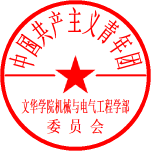 共青团文华学院机械与电气工程学部委员会                        2019年6月13日机械与电气工程学部学生组织干部竞聘报名表说明:无需打印，填写后通过电子邮件发至757004217@qq.com，竞聘分团委学生副书记、学生会主席、青年志愿者协会会长、全媒体中心主任、自律委员会会长职务的报名截止时间：6月18日下午17:00。竞聘部门正副部长职务的报名截止时间：6月25日下午17:00。此报名表填写不超过一页，请注意调整。单位职  位职位数备  注分团委学生副书记1分团委组织部部长1分团委组织部副部长1学生会学生会主席1学生会办公室主任1学生会办公室副主任1学生会文艺部部长1学生会文艺部副部长1学生会体育部部长1限男生学生会体育部副部长1学生会外联部部长1学生会外联部副部长1青年志愿者协会会长1青年志愿者协会志愿者管理部部长1青年志愿者协会志愿者管理部副部长1青年志愿者协会公益项目发展部部长1青年志愿者协会公益项目发展部副部长1青年志愿者协会信息联络部部长1青年志愿者协会信息联络部副部长1全媒体中心主任1全媒体中心宣传部部长1全媒体中心宣传部副部长2全媒体中心技术部部长1全媒体中心技术部副部长2自律委员会会长1自律委员会学习部部长1学习优秀，无挂科自律委员会学习副部部长1学习优秀，无挂科自律委员会生活部部长1其中女生1名自律委员会生活部副部长1其中女生1名自律委员会校园安全部部长1自律委员会校园安全部副部长1姓 名性 别联系电话年级专业专业排名(排名/总人数)/上学期加权平均分竞聘职务第一志愿竞聘职务第二志愿是否服  从调剂学生干部工作经历对应聘职务的认识和工作建议竞聘优势及个人发展规划如果竞聘成功，需辞去在其他学生组织中所担任的学生干部职务(担任班级干部或经分团委批准的除外)如果竞聘成功，需辞去在其他学生组织中所担任的学生干部职务(担任班级干部或经分团委批准的除外)如果竞聘成功，需辞去在其他学生组织中所担任的学生干部职务(担任班级干部或经分团委批准的除外)如果竞聘成功，需辞去在其他学生组织中所担任的学生干部职务(担任班级干部或经分团委批准的除外)如果竞聘成功，需辞去在其他学生组织中所担任的学生干部职务(担任班级干部或经分团委批准的除外)如果竞聘成功，需辞去在其他学生组织中所担任的学生干部职务(担任班级干部或经分团委批准的除外)